TITTO 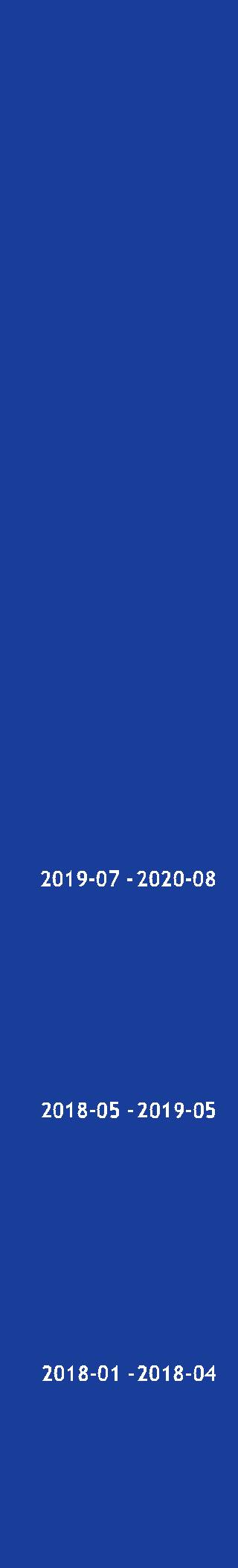 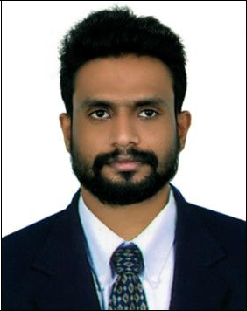 DIPLOMA IN CIVIL ENGINEERING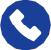 0504753686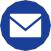 Titto-399722@2freemail.com Goal-driven Civil Engineer leader with dynamic management skills. 5 years coordinating large teams on high-level projects.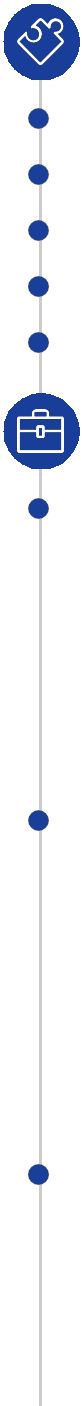 SkillsAutoCAD Civil 3DKnowledge of civil procedureInterior designingDocumentation skillsEnglish, Hindi & MalayalamWork HistoryCivil SupervisorConstruction Company in IndiaManaged site construction costs, project targets and managed records to allocate resources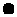 To check and review the plans & specification for proper construction & quality implementation at job site.Making daily report and reporting to construction managingCivil Site SupervisorQatar Metro Station, Bin mohammad , Gulf country QatarAligned roofing materials with edges of roofs Responsible for the demotion of old duct work and the installation of new duct workProper management of materials and work man ship Making daily report and reporting to constructionOn site experience as a Site-Engineer for construction of high rise buildingEstimation & costing / SupervisorDipak D Kulkarni Structural Project Management, borveli, Mumbai Utilized.Cost estimation systems to document project information, create estimates and revise project costs to reflect current data.Working knowledge of construction tecchinquch and building materials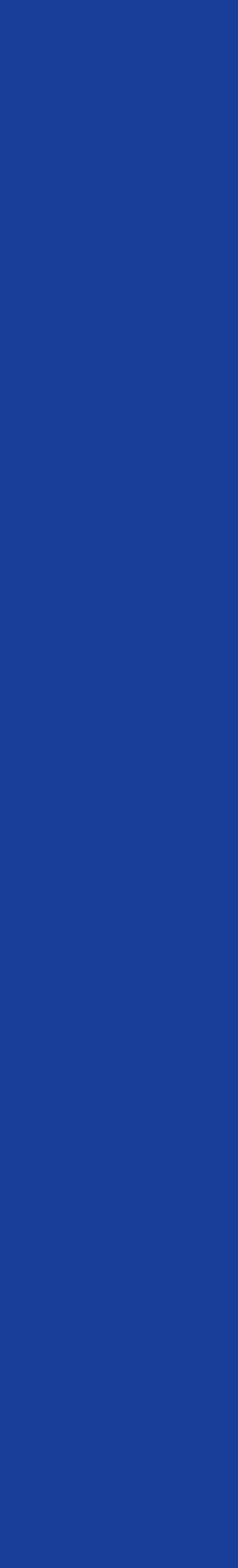 2015-08-2017-122014-06 - 2015-072012-09 - 2014-042011-05 - 2012-042009-05 -2010-04.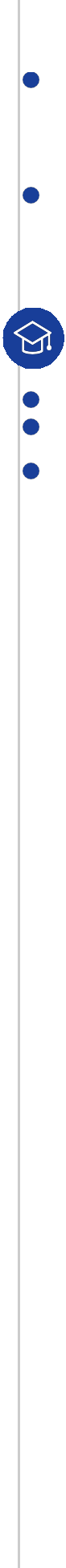 Civil SupervisorPhoenix group kollam kottarakaraVerified quality standards and evaluated construction specifications to produce quality results.Proper management of materials and work manshipTo prepare drawings for construction methodology with alternative methods according to different site conditions and construction sequences.Civil Supervisor/DraftsmanBulid Tech Constructions, pattazhy , kollamVerified quality standards and evaluated construction specifications to produce quality results.Managed site construction costs, project targets and managed records to allocate resources.Staying in contact with vendors, suppliers and clients to build strong business relationship which helps in generating additional project work.EducationDiplomaDiploma , Kaveri College , Salem Anna University Secured 64% - Salem Anna UniversityVocatinal Higher Secondary I.G.M.V.H.S.S Secured 65% - Manjakala, Kollam, Kerala, IndiaSecondary Exam From .St:stephens H.S.S Secured 52% - Pathanapuram, Kollam , Kerala, IndiaPersonal DetailsPlace :  DubaiVisa Status:Visit (Expire on 10/01/2021)